АДМИНИСТРАЦИЯ ХАРЬКОВСКОГО СЕЛЬСКОГО ПОСЕЛЕНИЯ ЛАБИНСКОГО РАЙОНА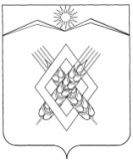 П О С Т А Н О В Л Е Н И Е   от 07.02.2024 г.                                                                                                      № 1хутор ХарьковскийОб определении части территории Харьковского сельского поселения Лабинского района, предназначенной для реализации проектов местных инициатив «Благоустройство общественной территории в                                 хут. Харьковский по ул.Мира, 43».В соответствии с Федеральным законом от 06.10.2003 г. № 131- ФЗ «Об общих принципах организации местного самоуправления в Российской Федерации», Об утверждении Положения по применению инициативного бюджетированию в Харьковском сельском поселении Лабинского района             № 23 от 06.04.2020 г., руководствуясь Уставом Харьковского сельского поселения Лабинского района п о с т а н о в л я ю:Определить часть территории  Харьковского сельского поселения, для реализации проекта местных инициатив «Благоустройство общественной территории в хут. Харьковский по ул. Мира, 43»,  на  земельном участке с кадастровым номером 23:18:1002002:786, расположенного  по  адресу:                        р-он  Лабинский,   хут. Харьковский, ул. Мира 43.Настоящее постановление подлежит размещению на официальном сайте Харьковского сельского поселения Лабинского района. Контроль за выполнением настоящего постановления оставляю за собой.Постановление вступает в силу со дня его подписания. 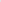 Глава администрации Харьковского сельского поселенияЛабинского района                                                                              Е.А.Дубровин